Café Stolpe Inn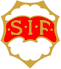 StängningsrutinerPlocka undan allt som står framme utanför cafét. Torka av borden och ställ i ordning stolar mm. Sopa vid behov.Sopa och våttorka köket vid behov. Torka av bänkar och spis.Kolla över toaletterna vid cafét så det ser ok ut, full på toapapper vid behov som finns i städförrådet.Det ska vara rent och fräschtTorka ur kylskåpSläng det som ej går att spara, exempelvis uppvärmd korv.Fyll på dricka i kylen samt choklad och godis.Soporna slängs i containern på utsidan, nyckel hänger på anslagstavlanTa in skyltarna och ställ dem innanför ytterdörrenLås Glassboxen, nyckeln hänger på anslagstavlanSläck och lås Cafét inklusive glasdörrarna, nyckel hänger på anslagstavlanLås café och förrådNyckeln lämnas in i nyckelskåp utanför kansliet. Kontakta Oscar Bergström för kod (0704785087).Se till att en ledare är kvar och kan låsa SIF gården efter sista matchen.SIF RULESRespekt | Umgås | Laganda | Empati | Samarbete